dotyczy postępowania na Dostawę materiałów eksploatacyjnych do drukarek komputerowych                  i faksów (postępowanie 21/L/21):Wyjaśnienia i modyfikacja  treści SWZ:Na podstawie art. 284 ust. 2 i 6 ustawy Prawo zamówień publicznych (Dz. U. z 2019, poz. 2019 ze zm.) Zamawiający udziela następujących wyjaśnień oraz na podstawie art. 286 ust. 1 oraz 286 ust. 3 w/w ustawy dokonuje modyfikacji treści SWZ i przedłuża termin składania ofert.Pytanie nr 1proszę o wyjaśnienie kilku pozycji: -poz 54 prawidłowa wydajność to 2000 str -poz 115-117 – nie istnieją takie tonery -poz 119-121 - kody wskazują inną wydajność niż wymagana, więc co należy wycenić-poz 147,149,150 - złe kody -poz 163 - wskazany symbol to 2x44000str -poz 179 - zła wydajność -poz 180- zła wydajnośćOdpowiedź:Zamawiający dokonuje modyfikacji załącznika nr 1 w kolumnie „Minimalna wydajność/pojemność materiału oryginalnego wg. specyfikacji technicznej producenta”  w:Poz. 54 – Q2612A - wydajność 2 000 str. Poz. 119 – A0V30GH- wydajność 1 500 str. Poz. 120 – A0V30AH- wydajność 1 500 str.Poz. 121 – A0V305H- wydajność 1 500 str. Poz. 163 – 006R01683- wydajność 2x 44 000 str.Poz. 179 – C8765EE- pojemność 13 ml Poz. 180 – C8766E HP 343- pojemność 7 ml.Zamawiający dokonuje modyfikacji załącznika nr 1 w kolumnie „Symbol materiału oryginalnego” w:Poz. 115 - C746A1CG,Poz. 116 - C746A1MG,Poz. 117 - C746A1YG,Poz. 147 - CLT-K406S black,Poz. 149 - CLT-M406S magenta ,Poz. 150 - CLT-Y406S yellow,W załączeniu zmodyfikowany Załącznik nr 1a  SWZ – formularz ofertowyPytanie nr 2:W pozycjach 171, 172, 173, 174 dotyczących tuszów do drukarek marki EPSON, zamawiający określił ich pojemność na poziomie 100 ml. Oryginalne tusze produkcji EPSON do tych drukarek posiadają pojemność 70 ml. Czy zamawiający dopuści zaproponowanie tuszy o pojemności 70 ml tak jak podaje producent?Odpowiedź:Zamawiający dokonuje modyfikacji załącznika nr 1 w kolumnie „Minimalna wydajność/pojemność materiału oryginalnego wg. specyfikacji technicznej producenta”  w:Poz. 171 – T6641- pojemność 70 ml Poz. 172 – T6642- pojemność 70 mlPoz. 173 – T6643- pojemność 70 mlPoz. 174 – T6644- pojemność 70 ml W załączeniu zmodyfikowany Załącznik nr 1a  SWZ – formularz ofertowyPytanie nr 3:W pozycjach 176, 177, 178 dotyczących tuszów do drukarek marki EPSON, Zamawiający określił ich pojemność na poziomie 127 ml. Oryginalne tusze CMY produkcji EPSON do tych drukarek posiadają pojemność 70 ml. Czy zamawiający dopuści zaproponowanie tuszy o pojemności 70 ml tak jak podaje producent?Odpowiedź:Zamawiający dokonuje modyfikacji załącznika nr 1 w kolumnie „Minimalna wydajność/pojemność materiału oryginalnego wg. specyfikacji technicznej producenta”  w:Poz. 176 – T03V24A cyant - - pojemność 70 mlPoz. 177– T03V34A magenta - pojemność 70 ml Poz. 178 – T03V44A yellow - pojemność 70 mlW załączeniu zmodyfikowany Załącznik nr 1a  SWZ – formularz ofertowyW związku z powyższym modyfikacjami SWZ Zamawiający przesuwa termin składania ofert j.n.: Ofertę wraz z wymaganymi dokumentami należy przekazać za pośrednictwem https://platformazakupowa.pl/kwp_bialystok na stronie internetowej prowadzonego postępowania  do dnia 08.07.2021r. do godziny 09.30.Otwarcie ofert nastąpi w dniu 08.07.2021, o godz. 10.00 za pośrednictwem platformy zakupowej.Jednocześnie informuję, że w związku z powyższą zmianą ulega zmianie termin związania ofertą do dnia 06.08.2021r.Treść wyjaśnień i modyfikacji  należy uwzględnić w składanej ofercie. Ofertę należy złożyć na zmodyfikowanym formularzu ofertowym.Sławomir WilczewskiWyk. w  1 egz. Białystok, dnia 05 lipca 2021 r.Białystok, dnia 05 lipca 2021 r.Białystok, dnia 05 lipca 2021 r.Białystok, dnia 05 lipca 2021 r.Białystok, dnia 05 lipca 2021 r. ZastępcaKomendanta Wojewódzkiego Policji w BiałymstokuFZ.2380.21.L.21.2021 ZastępcaKomendanta Wojewódzkiego Policji w BiałymstokuFZ.2380.21.L.21.2021 ZastępcaKomendanta Wojewódzkiego Policji w BiałymstokuFZ.2380.21.L.21.2021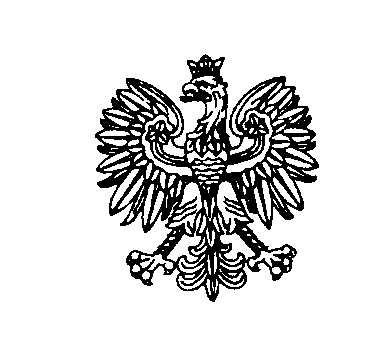 